




Madimed M 124 Metall - Infrarotheizung


Das Madimed M 124 Metall-Heizpaneel ist speziell für die Decken-Montage in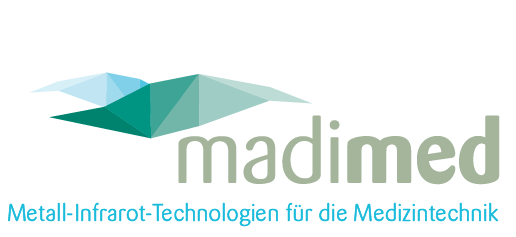 OP Räumen konzipiert worden. Es eignet sich bestens für den Einsatz in Räumen mit hohen Anforderungen an die Luftreinheit und Luftströmungsrichtung.
Das Metall - Infrarotheizelement ist aus verzinktem Metallblech mit hochwertiger Pulverbeschichtung. Ein Sicherheitstemperaturbegrenzer schützt das Gerät vor einer potenziellen Überhitzung.
Ein integrierter Carbon-Heizleiter, der rückseitig speziell wärmegedämmt ist,übernimmt die Aufgabe einer rückseitigen Isolation und erhöht den gleichmäßigen Wirkungsgrad der Wärmeverteilung des Heizelementes.
Die Rückseite ist hochwirksam wärmegedämmt und wird durch eineMetall - Abdeckung komplettiert.
Mit ausgewählten Desinfektionsmitteln können die sichtbaren glatten Oberflächen des Madimed M 124 Infrarot-Metallheizpaneels auf einfache Art und Weise hygienisch desinfiziert werden.








T-Rahmen Profil für Madimed M 124
Hochwertiger Rahmen aus stabilen Aluminium Profil. Der Aluminiumrahmen ist hochwertig pulverbeschichtet mit der Farbe RAL 9010.Er eignet sich zum einfachen und bündigen Einbau in die Metall- oder Gipskartondecke.



Technische DatenTechnische DatenBezeichnung / FabrikatMadimed M 124Abmessungen1200 x 400 x 30 mmOberflächenmaterialverzinktes StahlblechOberflächenveredelunghochwertige PulverbeschichtungNennleistung300/400/500 WattNennstrom3,5 ANetzspannung230 V / 50 HzStecker und Zuleitunghitzebeständiges Silikonkabel,
2,2 m mit verschweißtem Schuko SteckerGewicht9,0 kgFarbeverkehrsweiß, RAL 9010Schutzklasse1SchutzartIP 44Technische DatenTechnische DatenBezeichnungMadimed Einbaurahmen für Madimed M 124MaterialAluminiumFarbeRAL 9010